Алехнович Ирина Михайловна, учитель начальных классов высшей квалификационной категорииН.А. Некрасов «Славная осень!...»Литературное чтение. 3 классЦель:  планируется, что по окончании урока учащиеся будут:знать: содержание стихотворения Н. Некрасова «Славная осень!..»;уметь: выразительно читать стихотворение Н. Некрасова «Славная осень!..».Задачи: способствовать совершенствованию умений в определении особенностей поэтических произведений; умений литературоведческого анализа произведения; умений анализировать, сравнивать, обобщать и систематизировать;содействовать формированию и совершенствованию навыков сознательного и выразительного чтения; способствующих формированию у учащихся умений находить красочные средства изображения в поэтическом произведении;создание условий для обогащения словарного запаса, воспитания любви к природе, положительного отношения к учебному труду, умений работать в группах и парах.Оборудование: учебное пособие «Литературное чтение 3 класс», презентация«Н.А.Некрасов», толковые словари, карточки для групповой и индивидуальной  работы.ТИП УРОКА: урок усвоения новых знанийХод урокаI. Этап организации учебных действий – Здравствуйте, ребята, здравствуйте, уважаемые гости. Придумано кем-то просто и мудроПри встрече здороваться «Доброе утро»!И каждый становится добрым, доверчивым,И доброе утро длится до вечера.– И я вам хочу пожелать, чтобы доброе настроение длилось весь урок!II.  Речевая разминкаНа доске и листах на партах записано стихотворение (ПРИЛОЖЕНИЕ А) Под ногами в листопадЛистья жёлтые летят,А под листьями шуршатШурш, Шуршиха и Шуршонок –Папа, мама и ребёнок. (В. Голяховский) − Прочитайте стихотворение глазами. − О каком природном явлении говорится в стихотворении? (о листопаде) − В какое время года мы можем наблюдать это явление природы? − Какие слова придумал автор? ( Шурш, Шуршиха, Шуршонок) − А зачем он выдумал эти слова? (Чтобы мы услышали шуршание листьев) − Какой звук нужно для этого выделять? (ш)− Прочитайте стихотворение хором 1 ряд - медленно2 ряд -  быстрее 3 - скороговоркой− А теперь нужно прочитать стихотворение красиво, а для этого, что нужно сделать? (найти слова, на которые падает логическое ударение, представить картинку и прочитать не торопясь.) − Ребята,  кому из вас нравится осень?−  В какое время года бывают туманы? (летом, осенью)III. Проверка домашнего заданияВыразительное чтение стихотворения В.Орлова «Жадный туман»Самооценка. Оценка учителя. IV. Введение в тему урока− Ребята, прочитайте слова, записанные на карточках, какое время года онипомогают описать? (осень) (ПРИЛОЖЕНИЕ Б) тихая золотая дождливая	застенчивая 		хмурая славнаяV.Сообщение темы и целей урока− Как вы думаете, как это слово связано с темой нашего урока?− Да, сегодня на уроке мы познакомимся со стихотворением, которое посвятилосени  русский поэт Николай Алексеевич  Некрасов. Мы постараемся с вамипредставить осеннюю красоту природы, услышать её звуки, почувствоватьзапахи.Тема нашего урока  «Образ природы в лирике русских поэтов. Н.А.Некрасов «Славная осень!...»Поставим цели урока Сегодня на уроке я: познакомлюсь…узнаю…научусь…Мотивация− Как вы думаете, почему сегодня мы будем работать со стихотворением Н.А.Некрасова «Славная осень!...» (продолжим знакомство со стихотворениямиописаниями)Знакомство с биографией Н. Некрасова (на слайде портрет писателя) (ПРИЛОЖЕНИЕ В)Работа в группах. (ПРИЛОЖЕНИЕ Г)− Перед вами текст с биографией Н. Некрасова. Прочитайте, выделите (подчеркните) важную  информацию о писателе. Выберите ребят, которые познакомят с ней одноклассников. Работа в группах (4 группы). У каждой группы свой текст.1 группа. Николай Алексеевич Некрасов родился в 1821 году на Украине в семье офицера. Семья была многодетной – у будущего поэта было 13 сестер и братьев.2 группа. Детские годы оставили тяжелые воспоминания в душе Николая. Это связано с отцом поэта. Он был человеком строгим и суровым. Но рядом всегда была мать – женщина удивительно добрая, мягкая, хорошо образованная. Близкие отношения сложились у мальчика с матерью: она была для него лучшим другом и первым учителем, привила ему любовь к русскому языку и литературному слову.  В 7 лет Николай начинает писать свои первые стихотворения. 3 группа.  В возрасте 11 лет он поступил в гимназию, где учился до 5 класса. С учебой у юного Некрасова не складывалась.   В 16 лет Николай уезжает из родительского дома. Он уехал в Петербург, для того чтобы поступить в дворянский полк. Отец всегда хотел, чтобы сын пошел по его стопам и стал военным.4 группа. Некрасов поступает в университет.  С этого времени начинают   печататься его стихи. Некрасов много писал для детей.  Но больше всего поэт любил родную природу: красоту полей, рек, лугов. Много стихов поэта посвящены природе и написаны прекрасным, богатым и в тоже время простым языком.  Выступление представителей групп. − Слушайте внимательно выступающих. Информация, которую они представят, вам потребуется для выполнения следующего задания. Слушаем внимательно, готовимся дополнять товарищей.2. Игра «Верные и неверные утверждения». (ПРИЛОЖЕНИЕ Д)− Я предлагаю вам поиграть в игру «Верно - неверно». Перед вами перышки, которыми в 18 веке  писали свои произведения выдающиеся писатели и поэты. Если вы согласны с высказыванием, то ставите на перышке плюс, если нет минус. Члены группы могут совещаться.Вопросы для групп.1.Верно ли, что Некрасова зовут Алексей? (-)2. Верно ли, что Некрасов родился в начале 19 века?  (+)3. Верно ли, что отец хотел, чтобы сын пошел по его стопам и стал военным. (+)4. Верно ли, что у поэта был один брат и одна сестра? (-)5. Верно ли, что свои стихотворения  поэт посвящает природе  (+)6.Верно Взаимопроверка  работ- Сегодня мы прочтём осеннее стихотворение, которое написал Николай Алексеевич Некрасов и постараемся проникнуться теми чувствами, которые хотел передать нам автор. Уметь слушать стихи и слышать – значит слышать душу поэта, работу его ума и сердца.3.  Словарная работа. Работа в парах. (ПРИЛОЖЕНИЕ Е)(Слова и их значения записаны на отдельных карточках, нужно соединить слово и его значение) - Ребята, в стихотворении есть слова, значения которых, вам, наверно, не совсем ясны. Прочитайте слова. Попробуйте в парах объяснить значение этих слов друг другу и  соотнести слово с его лексическим значением. СЛАВНАЯ 						не лишённый свежести и яркости.ЯДРЁНЫЙ 						слабый, хрупкийБОДРИТ 					 	придавать бодростьСТУДЁНЫЙ					свобода, раздольеПРОСТОР 				 		свежий, чистыйПОБЛЁКНУТЬ (ещё не успели) 		хороший, приятный, симпатичный НЕОКРЕПШИЙ (лёд) 				придавать бодростьПроверка: СЛАВНАЯ – хороший, приятный, симпатичный ЯДРЁНЫЙ – свежий, чистый БОДРИТ – придавать бодрость СТУДЁНЫЙ –  очень холодный ПРОСТОР – свобода, раздолье ПОБЛЁКНУТЬ (ещё не успели) – не лишённый свежести и яркости. НЕОКРЕПШИЙ (лёд) – слабый, хрупкий.Выберите из данных слов синонимы к выделенному слову и подчеркните их.(ПРИЛОЖЕНИЕ Ж)Ядрёный воздух – прозрачный, бодрящий, свежий, влажный.Воздух бодрит – теплеет, оживляет, обволакивает, восстанавливает.На речке студёной – мелкой, холодной, глубокой, мёрзлой.Листья не успели поблёкнуть – обветшать, постареть, завянуть.Проверка:Ядрёный  - свежий, бодрящий.Бодрит – оживляет, восстанавливает.На студёной речке – на холодной, на мёрзлой.Поблёкнуть – завянуть.4. Слушание стихотворения– Закройте глаза и постарайтесь представить картины осенней природы, которые изобразил автор в своём стихотворении. 5. Проверка первичного восприятия– Какие же картины возникли в вашем воображении? Дети высказываются.– Я в своём воображении представила Утренний осенний лес. Свежий воздух. Деревья не совсем потеряли свой осенний наряд. Жёлтые, красные, бурые листья шуршат под ногами. Их много, поэтому, кажется, что идёшь по чему-то мягкому, пушистому. И холодная речка, покрытая первым ледком, который автор сравнивает с тающим сахаром.– А какие чувства у вас возникли при слушании этого стихотворения? (Чувства радости, настроение восторженное, ободряющее и в то же время ощущение спокойствия)– А почему именно такие чувства и такое настроение возникло у вас при слушании этого стихотворения? (Это настроение нам задаёт автор)– Чувства поэта, его думы и мысли постигаются из поэтических строк. Чтобы понять, о чём хочет сказать автор в своём поэтическом произведении, нужен особый душевный настрой, особенное сердечное внимание к прочтению. Давайте вместе попробуем разобраться в прочитанном. VI. Физминутка (ПРИЛОЖЕНИЕ З)–  Приглашаю вас на прогулку в осенний лес!Руки как ветки,А мы как деревья,Теперь мы как будто в лесу.Мы руки поднимемИ резко опустим,Как ветер сбивает росу.Чуть в стороны руки,И плавно помашем,Так в небе летят журавли.И как они сядут,Мы тоже покажем – Крылья сложить мы должны.VII. Анализ произведения по плану на партах – Повторное чтение стихотворения учащимися.– План анализа стихотворения у каждого учащегося (ПРИЛОЖЕНИЕ И)Автор и название стихотворенияВид стихотворенияТема стихотворенияГлавная мысль стихотворенияХудожественно-изобразительные средства стихотворенияРабота с текстом.– Чтобы выразить состояние своей души: восторг, восхищение осенней красотой поэты и писатели использует различные художественно-изобразительные средства, которые мы попытаемся сейчас с вами отыскать.  Давайте вспомним: (слайд 2) (ПРИЛОЖЕНИЕ К)художественно – изобразительные средстваолицетворение, сравнение, эпитетЭпитет – прилагательные, отвечают на вопросы: какой? какая? какие? какое?Олицетворение –  изображение предметов в виде живых существСравнение –  изображение одного предмета путём сравнения его с другим– В своём стихотворении автор рисует разные образы.  Давайте посмотрим,  спомощью каких художественно-изобразительных средств он создаёт эти  образы.Учащиеся  работают с текстом стихотворения под руководством учителяЭпитеты– Какая осень? (Славная.) – Что значит славная? ( Хорошая, тихая, спокойная) – Это определение осени поэт употребляет дважды:  в начале и в конце стихотворения, как вы думаете, зачем он это делает? (показывает своё отношение к этому времени года – он восхищается, любит её) – Следующий невидимый образ – воздух. Какой воздух?( здоровый, ядрёный)– Далее автор описывает лёд. Какой он? (неокрепший) – Почему автор даёт ему такую характеристику? ( В это время года лёд ещё очень хрупкий)– А речку автор называет студёной.  Почему? (Вода в реке в это время года очень холодная.)– Дни автор называет ясными, тихими. Почему? (Эти определения передают спокойное состояние природы.)   Сравнения– Найдите все сравнения в этом стихотворении.(Дети работают в парах).– Какие сравнения вы нашли? Объясните, почему так? лёд как  тающий сахар (непрочный, рыхлый, белый) лес как мягкая постель (опавшая листва как мягкая постель) листья как ковёр (их много, они устилают землю)Олицетворение– Кто нашел в стихотворении приём олицетворения?  (Воздух усталые силы бодрит).–Для чего  поэт использует сравнения, эпитеты и другие художественно-выразительные средства в своих произведениях? (Чтобы сделать образ более точным, выразительным, красочным, чтобы мы могли легче представить описываемый предмет).– Эти определения передают спокойное состояние природы. Николай Некрасов  восхищен гармоничностью всего в природе, тем, что в ней каждая вещь и каждое явление имеет свое место и свое назначение. Обратите внимание, что автор поставил в конце своего стихотворения не точку, а многоточие, этим самым он хотел показать, что красота осенней природы на этом не заканчивается, а можно ещё бесконечно говорить и восхищаться ей.– Обратите внимание на рифму. Назовите рифмующиеся слова. VIII. Подготовка к выразительному чтению стихотворения– Чтобы прочитать это стихотворение выразительно, возьмите карандаш и подчеркните те слова, на которые вы бы сделали логические ударения. Наклонной чертой отметьте паузы. (Дети работают самостоятельно)– Как мы должны прочитать это стихотворение? (предложения с восклицательными знаками мы читаем с восторгом, с восхищением, для сравнений, которые использует автор, наверно, выберем интонацию загадочности, Обращаем внимание на то, что в конце стихотворения нет законченности предложения, стоит многоточие, тембр голоса снижаем и останавливаемся, как бы с недосказанной мыслью.)IX. Выразительное чтение стихотворения учащимися. (2-3 человека)X. Творческая работа(ПРИЛОЖЕНИЕ К)– В этом стихотворении звучит тема красоты окружающей природы.  Некрасов любит природу родного края и всё, что его окружает. Иначе он бы не заметил, скрытые для человеческого взгляда позолоты осени, бодрящей усталые силы здоровым, ядрёным воздухом.1 задание - Восстановите авторский текст.2 задание – Используя синонимы, составьте текст. 3 задание - Используя рифму – сочините четверостишие. Придумай небольшое стихотворение  на тему «Осень»XI. Итог урока – С каким произведением познакомились на уроке?XII. Домашнее задание:  выучить стихотворение Н. Некрасова «Славная осень!.» наизустьXIII.  РефлексияСегодня на уроке Я узнал…Было интересно…Было трудно…У меня получилось…Мне захотелось….Я могу похвалить себя за …(ПРИЛОЖЕНИЕ А) Под ногами в листопадЛистья жёлтые летят,А под листьями шуршатШурш, Шуршиха и Шуршонок –Папа, мама и ребёнок. (В. Голяховский) (ПРИЛОЖЕНИЕ Б)тихая золотая дождливая	застенчивая 		хмурая славная(ПРИЛОЖЕНИЕ В)1 группа. Николай Алексеевич Некрасов родился в 1821 году на Украине в семье офицера. Семья была многодетной – у будущего поэта было 13 сестер и братьев.2 группа. Детские годы оставили тяжелые воспоминания в душе Николая. Это связано с отцом поэта. Он был человеком строгим и суровым. Но рядом всегда была мать – женщина удивительно добрая, мягкая, хорошо образованная. Близкие отношения сложились у мальчика с матерью: она была для него лучшим другом и первым учителем, привила ему любовь к русскому языку и литературному слову.  В 7 лет Николай начинает писать свои первые стихотворения. 3 группа.  В возрасте 11 лет он поступил в гимназию, где учился до 5 класса. С учебой у юного Некрасова не складывалась.       В 16 лет Николай уезжает из родительского дома. Он уехал в Петербург, для того чтобы поступить в дворянский полк. Отец всегда хотел, чтобы сын пошел по его стопам и стал военным.4 группа. Некрасов поступает в университет.  С этого времени начинают печататься его стихи. Некрасов много писал для детей.Но больше всего поэт любил родную природу: красоту полей, рек, лугов. Много стихов поэта посвящены природе и написаны прекрасным, богатым и в тоже время простым языком.(ПРИЛОЖЕНИЕ Г)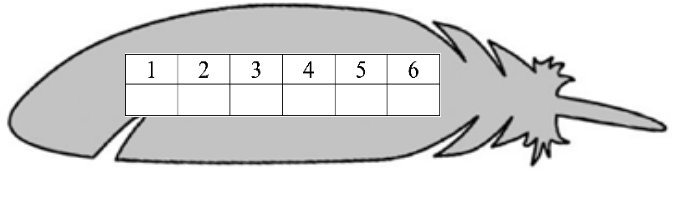 1.Верно ли, что Некрасова зовут Алексей? (-)2. Верно ли, что Некрасов родился в начале 19 века?  (+)3. Верно ли, что отец хотел, чтобы сын пошел по его стопам и стал военным. (+)4. Верно ли, что у поэта был один брат и одна сестра? (-)5. Верно ли, что свои стихотворения  поэт посвящает природе  (+)6.Верно ли, что  Николай стал писать первые стихи в 16 лет?(-)(ПРИЛОЖЕНИЕ Д)СЛАВНАЯ 						не лишённый свежести и яркостиЯДРЁНЫЙ 						слабый, хрупкийБОДРИТ 					 	придавать бодростьСТУДЁНЫЙ					свобода, раздольеПРОСТОР 				 		свежий, чистыйПОБЛЁКНУТЬ (ещё не успели) 		хороший, приятный, симпатичный НЕОКРЕПШИЙ (лёд) 				придавать бодрость(ПРИЛОЖЕНИЕ Е)Выберите из данных слов синонимы к выделенному слову и подчеркните их.Ядрёный воздух – прозрачный, бодрящий, свежий, влажный.Воздух бодрит – теплеет, оживляет, обволакивает, восстанавливает.На речке студёной – мелкой, холодной, глубокой, мёрзлой.Листья не успели поблёкнуть – обветшать, постареть, завянуть.(ПРИЛОЖЕНИЕ Ж)–  Приглашаю вас на прогулку в осенний лес!Руки как ветки,А мы как деревья,Теперь мы как будто в лесу.Мы руки поднимемИ резко опустим,Как ветер сбивает росу.Чуть в стороны руки,И плавно помашем,Так в небе летят журавли.И как они сядут,Мы тоже покажем – Крылья сложить мы должны.(ПРИЛОЖЕНИЕ З)План анализа стихотворения1. Автор и название стихотворения2. Вид стихотворения3. Тема стихотворения4. Главная мысль стихотворения5. Художественно-изобразительные средства стихотворения(ПРИЛОЖЕНИЕ И)художественно – изобразительные средстваолицетворение, сравнение, эпитетэпитет – прилагательные, отвечают на вопросы: какой? какая? какие? какое?олицетворение– это изображение предметов в виде живых существсравнение– это изображение одного предмета путём сравнения его с другим(ПРИЛОЖЕНИЕ К)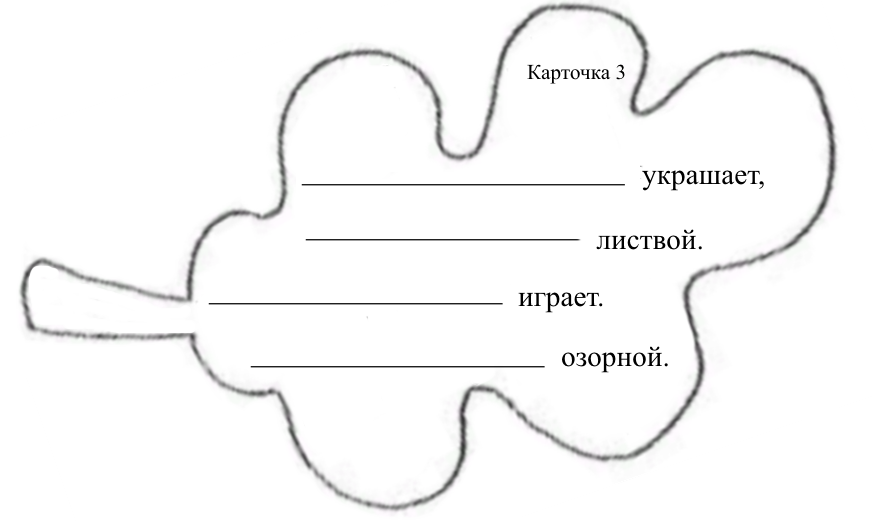 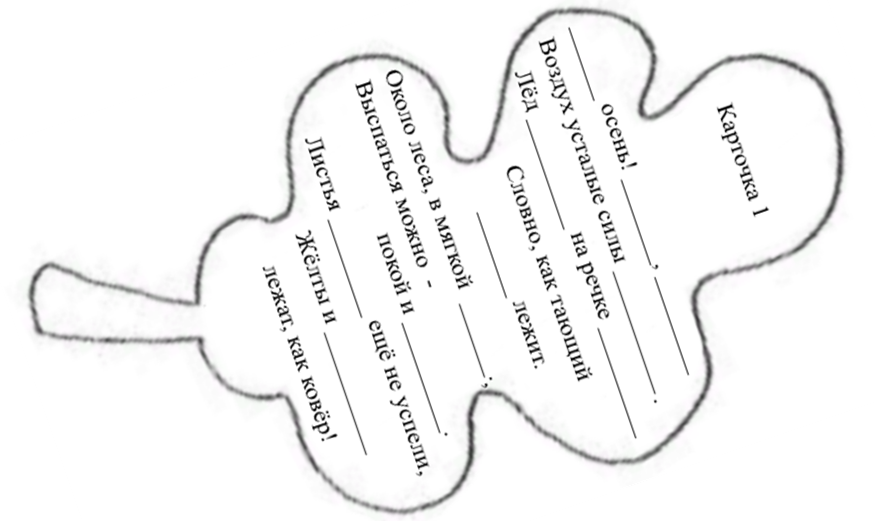 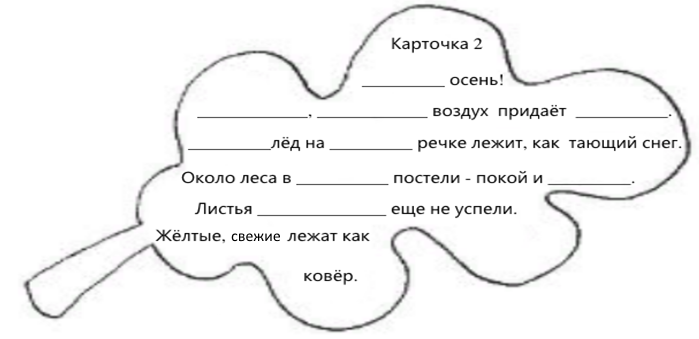 